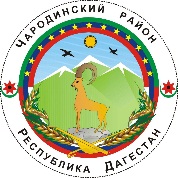 ____________________  АДМИНИСТРАЦИЯМУНИЦИПАЛЬНОГО ОБРАЗОВАНИЯ «ЧАРОДИНСКИЙ РАЙОН» П О С Т А Н О В Л Е Н И Еот 30 июля  2021 г. №179 с. ЦурибО создании Муниципального центра управления В соответствии с Федеральным законом от 06.10.2003 № 131-ФЗ «Об общих принципах организации местного самоуправления в Российской Федерации», от 02.05.2006 № 59-ФЗ «О порядке рассмотрения обращений граждан Российской Федерации», во исполнение пункта 3 перечня поручений Президента Российской Федерации от 01.03.2020 № Пр-354 по итогам заседания Совета по развитию местного самоуправления 30 января 2020 года, пункта 2 постановления Правительства Российской Федерации от 16.11.2020 №1844 «Об утверждении Правил предоставления субсидии из федерального бюджета автономной некоммерческой организации по развитию цифровых проектов в сфере общественных связей и коммуникаций «Диалог Регионы» на создание и обеспечение функционирования в субъектах Российской Федерации центров управления регионов и Правил создания и функционирования в субъектах Российской Федерации центров управления регионов», Администрация муниципального образования «Чародинский район»   п о с т а н о в л я е т :1. Создать Муниципальный центр управления Администрации муниципального образования «Чародинский район» (далее - МЦУ) на базе муниципального бюджетного учреждения «Единая информационная служба» Администрации муниципального образования «Чародинский район».    2. Внести изменения в Уставе муниципального бюджетного учреждения «Единая информационная служба» согласно Приложению №1.    3.  Контроль за исполнением настоящего постановления оставляю за собой.       Глава Администрации  муниципального образования        «Чародинский район»                                                            М.А. Магомедов  Приложение № 1к постановлению Администрации муниципального образования «Чародинский район»от 30 июля 2021 г.№179  Изменения в Уставе   муниципального бюджетного  учреждения «Единая информационная служба»Администрации муниципального образования «Чародинский район»Дополнить раздел 2 пунктом 2.10 Устава МБУ «Единая информационная служба» Администрации муниципального образования «Чародинский район следующего содержания:     а) осуществляет проверку и свод информации о реализации мероприятий по направлениям и тематикам деятельности МЦУ в форме еженедельной аналитической записки для предоставления Главе администрации муниципального образования; б) обеспечивает рейтингование подразделений Администрации местного самоуправления и подведомственных учреждений по количеству, срокам рассмотрения и полноте реагирования по существу на обращения, сообщения граждан и организаций, поступающих в адрес ответственных получателей муниципального образования;в) совместно с заинтересованными подразделениями Администрации местного самоуправления и подведомственных учреждений обеспечивает создание межведомственных и отраслевых механизмов для:– ускоренного решения проблем по тематикам обращений и сообщений граждан и организаций;– разработки «дорожных карт» по устранению первопричин обращений и сообщений граждан и организаций по социально значимым тематикам;– формирует и внедряет в работу подразделений Администрации местного самоуправления и подведомственных учреждений лучших практик цифровизации, реализация которых обеспечивает достижение экономического эффекта и (или) повышение производительности труда, уровня и (или) качества принятия управленческих решений в муниципальном образовании;г) предоставляет по запросу ЦУР субъекта РФ материалы, относящиеся к созданию и функционированию МЦУ;д) предоставляет в ЦУР субъекта РФ аналитические материалы о реализации проектов (программ) по функциям и тематикам деятельности МЦУ, а также другие отчетные данные.»Дополнить раздел 5 пунктом 5.5 Устава муниципального бюджетного учреждения «Единая информационная служба Администрации муниципального образования «Чародинский район»:       а) осуществляет непосредственное руководство операционной деятельностью МЦУ;      б) обеспечивает организацию сбора, анализа и систематизации поступающих от граждан и организаций обращений и сообщений по всем каналам связи;       в) координирует взаимодействие подразделений Администрации местного самоуправления и подведомственных учреждений с ЦУР субъекта РФ, с гражданами и организациями по направлениям деятельности МЦУ;     г) обеспечивает решение других задач, необходимых для эффективного функционирования МЦУ.»